COMUNE DI PUTIGNANO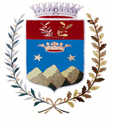 Città Metropolitana di Bari Via  Roma, n. 31 - tel. 080.491.10.14 fax  080 4935366							 	Al Sig. Sindaco								di PutignanoScheda di adesione all’evento “TOUR IN MASSERIA”Io sottoscritto/a ………………………………………………….. nato a ……………………………. il………………..…… e residente a ……………………… in Via …………………………..………. n. di tel……………………………… Mail/Pec…………………………….…………………………   comunico l’adesione all’evento organizzato dall’Amministrazione Comunale: “ TOUR IN MASSERIA “DICHIARAche il numero complessivo dei componenti che prendono parte all’evento è di n. ……… partecipanti;di voler raggiungere le aziende con il proprio veicolo;di voler raggiungere le Aziende con l’autobus messo a disposizione.DICHIARA INOLTREdi voler partecipare al Tour:TOUR DEL BELVEDERE: Masseria ‘Signorella’ –  Az. Agr. La Florida - Macelleria Belvedere;TOUR DELLA QUERCIA: Masseria ‘Signorella’ –  Az. Agr. La Florida - Azienda Agricola ‘Querceta’TOUR DELLA LUNGHIERA: Cooperativa la Putignanese – Azienda Agricola Mesa – Masseria ‘La Lunghiera’:di effettuare il pagamento del contributo dovuto per il pranzo dopo aver ricevuto la mail di conferma dell’avvenuta accettazione della richiesta. Documenti da allegare:Carta d’identità del richiedente.Firma del Richiedente								………………………………………..